Propozycje działań i aktywności w domu dla dzieci  czteroletnichTemat tygodnia; Wycieczka do ZOOPoniedziałek: 18.05.2020r.Temat dnia; Temat: W zoo.Cele:– uświadomienie dzieciom, że zwierzęta mają swoje prawa– rozumienie konieczności ochrony niektórych gatunków zwierząt– budzenie szacunku i uczuć empatycznych do zwierząt– wyjaśnienie pojęcia zoo– poszerzanie słownictwa– zachęcanie do dzielenia się doświadczeniami.Działania dzieci:1.Oglądanie albumów o zwierzętach egzotycznych. Swobodne wypowiadanie się na temat zdjęć. Budzenie zainteresowania światem przyrody.2. Zabawa dydaktyczna „Dopasuj do pary”. Dzieci mają dopasować ilustrację młodego zwierzęcia do jego mamy. Poszerzanie słownictwa.3. Obrysowywanie szablonu zwierzęcia egzotycznego. Dzieci przykładają szablon z wyciętym okienkiem w kształcie zwierzęcia egzotycznego do kartki i obrysowują kształt wzdłuż krawędzi wewnętrznej. Ćwiczenie płynnych, rytmicznych, ciągłych ruchów ręki.4.  Recytujemy dzieciom tekst piosenki Urszuli Piotrowskiej Wyprawa do zoo, Wyprawa do zoo[ 1 ] A kto zamieszkał w zoo?Czy was ciekawi to?Opowiem wszystko wam,bo się wybieram tam,bo się wybieram tam.[ 2 ] Dzień dobry, panie lwie,czy pan mnie pożreć chce?Pan grzywę bujną mai ryczy głośno łaaaa…i ryczy głośno łaaaa…[ 3 ] Spogląda krzywo wążi syczy, syczy wciąż,i wije, wije się.Pogłaskać go? O, nie!Pogłaskać go? O, nie![ 4 ] A trąbą macha słoń.Czy mogę dać mu dłoń?Zatrąbił tru tu tu,więc brawo biję mu,więc brawo biję mu.[ 5 ] Do domu wracać czas,lecz przyjdę tu nie raz,lecz przyjdę tu nie raz.5. Rozmawiamy z dziećmi na temat tekstu. Przykładowe pytania:– O kim jest wiersz?– Jakie zwierzęta mieszkają w zoo?– Co to jest zoo?6. Zabawa ruchowa „Król lew na polowaniu”, dziecko odgrywa rolę lwa, a pozostali uczestnicy – antylop. Antylopy poruszają się w różnych kierunkach. Na hasło lew zastygają w bezruchu, a osoba pełniąca rolę lwa  wychodzi na łowy – może jednak upolować tylko to zwierzę, które się poruszy.7. Zabawa dydaktyczna „Kto jest większy, a kto mniejszy?” – rozkładamy na dywanie obrazki różnej wielkości przedstawiające zwierzęta mieszkające w zoo. Następnie proponuje, aby dzieci ułożyły je w szereg. Dzieci podpowiadają sposoby układania obrazków, a później wyjaśniają, dlaczego ułożyły je właśnie w ten sposób – szeregowanie obiektów od najmniejszego do największego i odwrotnie. Na zakończenie przeliczają ilość elementów w każdym szeregu. Załączam kolorowanki – miłej zabawy!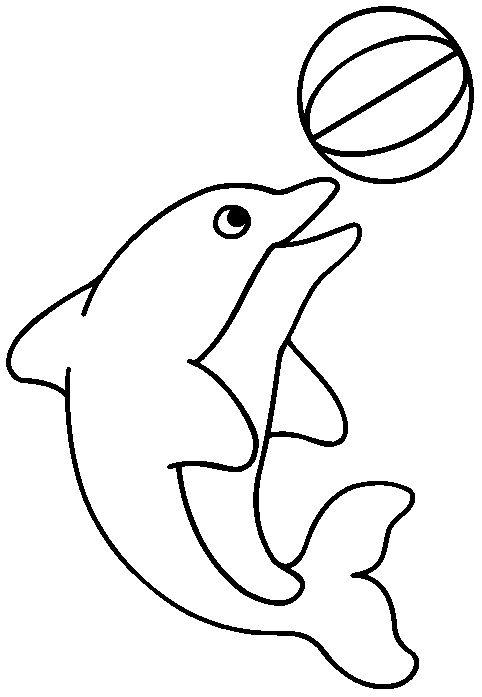 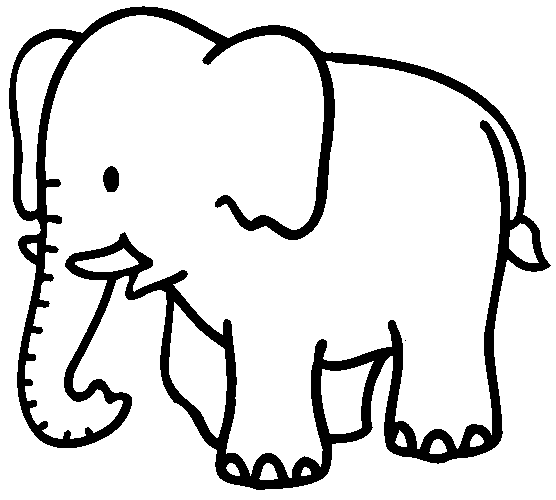 